02.10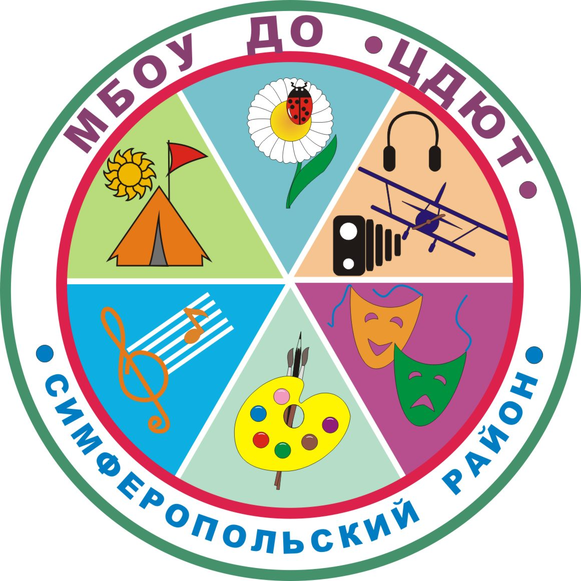 МУНИЦИПАЛЬНОЕ БЮДЖЕТНОЕ ОБРАЗОВАТЕЛЬНОЕ УЧРЕЖДЕНИЕДОПОЛНИТЕЛЬНОГО ОБРАЗОВАНИЯ«ЦЕНТР ДЕТСКОГО И ЮНОШЕСКОГО ТВОРЧЕСТВА»№ п/пДатаМероприятияМесто проведенияДо 04.05.2022Проверка работ ВсОШ по школьному краеведению (члены жюри)МБОУ (дистанционно)04.05.2022Репетиция муниципального этапа фестиваля «Кадетский бал»п.Гвардейское с 10-00 до 13-00до 05.05.2022Прием работ на муниципальный этап Республиканского конкурса по авиамоделированию (модели свободного полета и схематические)на эл. почту big1604@mail.ru05.05.2022Муниципальный  этап фестиваля «Кадетский бал»п.Гвардейское12.05.2022        СП библиотекарей                   МБОУ «Перевальненская школа им. Ф.И.Федоренко»12.05.2022Выездной семинар (начальная школа)г.Феодосия12.05.2022Заседание ЭГ по аттестации учителей химииМБОУ ДО «ЦДЮТ»12.05.2022Заседание экспертной группы педагогов-психологовМБОУ ДО «ЦДЮТ»13.05.2022Заседание ЭГ по аттестации (начальная школа)МБОУ ДО «ЦДЮТ»13.05.2022СП учителей истории (экскурсия)МБОУ «Николаевская школа»16.05.2022ТВ по крымскотатарскому языку и литературеМБОУ «Краснозорькинская начальная школа»16.05.2022ТВ по математикеМБОУ «Мирновская школа № 1»17.05.2022.РМО учителей крымскотатарского языка и литературыМБОУ «Тепловская школа»(очно)17.05.2022РМО учителей-логопедов МБДОУ «Детский сад «Журавушка» с. Укромное»18.05.2022Инструктивно-методическое совещание ЗДУВРМБОУ ДО «ЦДЮТ»19.05.2022Семинар-практикум КРИППО (иностранный язык)19.05.2022Заседание РМО специалистов психологической службыМБОУ «Мирновская школа №2»19.05.2022Инструктивно-методическое совещание ЗДВРУО, ул.Павленко,1до 22.05.2022   Прием видеофильмов на муниципальный этап Республиканского заочного фестиваля детского экранного творчества «Магический экран» на эл. почту big1604@mail.ru23.05.2022РМО (иностранный язык)МБОУ «Гвардейская школа-гимназия № 3»27.05.2022-31.05.2022Проведение учебных сборов обучающихся 10 классовпо приказу31.05.2022РМО учителей инклюзивного обучения МБДОУ «Детский сад «Колобок» с. Перово»